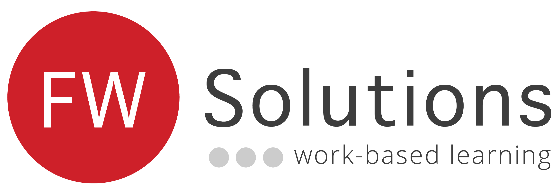 Skill Scan For:Business Administrator Apprenticeship StandardName: 						Date: 		 Completion of this skill scan will enable you to identify: -Areas of your current role that may provide you with evidence to meet the standardSkill ability within each of the identified areas of learning and development within the standardLevel of knowledge and understanding within each of the identified areas of learning and developmentThe behaviours and positive contribution made within each identified area of learning and developmentIdentified standard: Areas for learning and developmentIdentified standard: Areas for learning and developmentIs this part of your current job role?Do you consider yourself as having the required skills to meet the areas of developmentDo you feel confident in the knowledge and understanding to meet the areas of developmentDo you feel you possess the right behaviours and that you can make positive contributions  to meet the areas of developmentPlease record any notes relating to experiences gained. Identified areas of developmentWhat is required of youPlease tick   if able to carry out tasks identified in a competent and confident mannerWhat is required of youPlease tick   if able to carry out tasks identified in a competent and confident mannerWhat is required of youPlease tick   if able to carry out tasks identified in a competent and confident mannerWhat is required of youPlease tick   if able to carry out tasks identified in a competent and confident mannerPlease record any notes relating to experiences gained. IT SkillsSkilled in the use of multiple IT packages and systems relevant to the organisation in order to: write letters or emails, create proposals, perform financial processes, record and analyse data.    ☐Work with MS Office or equivalent packages. Able to choose the most appropriate IT solution to suit the business problem.                             ☐Ability to update and review databases, record information and produce data analysis              ☐Skill level I possess: Low:Medium:High: Knowledge level I possess:Low:Medium:High:Behaviour I possess:Low:Medium:High:Record and document productionProduce accurate records and documents including: emails, letters, files, payments, reports and proposals.                                                ☐Make recommendations for improvements and present solutions to management.                      ☐Draft correspondence, write reports and able to review others' work.                                            ☐Maintain records and files, handle confidential information in compliance with the organisation's procedures.                                                         ☐Coach others in the processes required to complete these tasks.                                        ☐Skill level I possess: Low:Medium:High:Knowledge level I possess:Low:Medium:High:Behaviour I possess:Low:Medium:High:Identified standard: Areas for learning and developmentIdentified standard: Areas for learning and developmentIs this part of your current job role?Do you consider yourself as having the required skills to meet the areas of developmentDo you feel confident in the knowledge and understanding to meet the areas of developmentDo you feel you possess the right behaviours and that you can make positive contributions  to meet the areas of developmentPlease record any notes relating to experiences gained. Identified areas of developmentWhat is required of youPlease tick   if able to carry out tasks identified in a competent and confident mannerWhat is required of youPlease tick   if able to carry out tasks identified in a competent and confident mannerWhat is required of youPlease tick   if able to carry out tasks identified in a competent and confident mannerWhat is required of youPlease tick   if able to carry out tasks identified in a competent and confident mannerPlease record any notes relating to experiences gained. Decision makingExercise proactivity and good judgement.        ☐Make effective decisions based on sound reasoning and able to deal with challenges in a mature way.                                                       ☐Seek advice of more experienced team members when appropriate.                              ☐Skill level I possess: Low:Medium:High: Knowledge level I possess:Low:Medium:High:Behaviour I possess:Low:Medium:High:Interpersonal SkillsBuild and maintains positive relationships within own team and across the organisation.             ☐Demonstrate ability to influence and challenge appropriately.                                                    ☐Become a role model to peers and team members, developing coaching skills as I gain area knowledge.                                                ☐Skill level I possess: Low:Medium:High:Knowledge level I possess:Low:Medium:High:Behaviour I possess:Low:Medium:High:CommunicationsDemonstrate good communication skills, whether face-to-face, on the telephone, in writing or on digital platforms.                            ☐Use the most appropriate channels to communicate effectively.                                   ☐Demonstrate agility and confidence in communications, carrying authority appropriately.                                                     ☐Understand and applies social media solutions appropriately.                                                     ☐Answers questions from inside and outside of the organisation, representing the organisation or department.                                                  ☐Skill level I possess: Low:Medium:High:Knowledge level I possess:Low:Medium:HighBehaviour I possess:Low:Medium:High:Identified standard: Areas for learning and developmentIdentified standard: Areas for learning and developmentIs this part of your current job role?Do you consider yourself as having the required skills to meet the areas of developmentDo you feel confident in the knowledge and understanding to meet the areas of developmentDo you feel you possess the right behaviours and that you can make positive contributions  to meet the areas of developmentPlease record any notes relating to experiences gained. Identified areas of developmentWhat is required of youPlease tick   if able to carry out tasks identified in a competent and confident mannerWhat is required of youPlease tick   if able to carry out tasks identified in a competent and confident mannerWhat is required of youPlease tick   if able to carry out tasks identified in a competent and confident mannerWhat is required of youPlease tick   if able to carry out tasks identified in a competent and confident mannerPlease record any notes relating to experiences gained. QualityComplete tasks to a high standard.                   ☐Demonstrate the necessary level of expertise required to complete tasks and apply myself to continuously improve own work.                        ☐Able to review processes autonomously and make suggestions for improvements.                ☐Share administrative best-practice across the organisation e.g. coaches others to perform tasks correctly.                                                  ☐Apply problem-solving skills to resolve challenging or complex complaints and be a key point of contact for addressing issues.              ☐Skill level I possess: Low:Medium:High: Knowledge level I possess:Low:Medium:High:Behaviour I possess:Low:Medium:High:Planning and OrganisationTake responsibility for initiating and completing tasks, manage priorities and time in order to successfully meet deadlines.                             ☐Positively manage the expectations of colleagues at all levels and set a positive example for others in the workplace.                 ☐ Make suggestions for improvements to working practice, showing understanding of implications beyond the immediate environment (e.g. impact on others. Manage resources e.g. equipment or facilities. ☐Organise meetings and events, takes minutes during meetings and creates action logs as appropriate. Take responsibility for logistics e.g. travel and accommodation.                            ☐Skill level I possess: Low:Medium:High:Knowledge level I possess:Low:Medium:High:Behaviour I possess:Low:Medium:High:Identified standard: Areas for learning and developmentIdentified standard: Areas for learning and developmentIs this part of your current job role?Do you consider yourself as having the required skills to meet the areas of developmentDo you feel confident in the knowledge and understanding to meet the areas of developmentDo you feel you possess the right behaviours and that you can make positive contributions  to meet the areas of developmentPlease record any notes relating to experiences gained. Identified areas of developmentWhat is required of youPlease tick   if able to carry out tasks identified in a competent and confident mannerWhat is required of youPlease tick   if able to carry out tasks identified in a competent and confident mannerWhat is required of youPlease tick   if able to carry out tasks identified in a competent and confident mannerWhat is required of youPlease tick   if able to carry out tasks identified in a competent and confident mannerPlease record any notes relating to experiences gained. Project ManagementUse relevant project management principles and tools to scope, plan, monitor and report.          ☐Plan required resources to successfully deliver projects.                                                             ☐Undertake and lead projects as and when required.                                                          ☐Skill level I possess: Low:Medium:High: Knowledge level I possess:Low:Medium:High:Behaviour I possess:Low:Medium:High:The OrganisationUnderstand organisational purpose, activities, aims, values, vision for the future, resources and the way that the political / economic environment affects my organisation.                ☐Skill level I possess: Low:Medium:High:Knowledge level I possess:Low:Medium:High:Behaviour I possess:Low:Medium:High:Value of SkillsKnow organisational structure and demonstrate understanding of how my work benefits my organisation.                                                     ☐Know how I fit within my team and recognise how my skills can help me to progress my career.                                                               ☐Skill level I possess: Low:Medium:High:Knowledge level I possess:Low:Medium:HighBehaviour I possess:Low:Medium:High:Identified standard: Areas for learning and developmentIdentified standard: Areas for learning and developmentIs this part of your current job role?Do you consider yourself as having the required skills to meet the areas of developmentDo you feel confident in the knowledge and understanding to meet the areas of developmentDo you feel you possess the right behaviours and that you can make positive contributions  to meet the areas of developmentPlease record any notes relating to experiences gained. Identified areas of developmentWhat is required of youPlease tick   if able to carry out tasks identified in a competent and confident mannerWhat is required of youPlease tick   if able to carry out tasks identified in a competent and confident mannerWhat is required of youPlease tick   if able to carry out tasks identified in a competent and confident mannerWhat is required of youPlease tick   if able to carry out tasks identified in a competent and confident mannerPlease record any notes relating to experiences gained. StakeholdersHave a practical knowledge of managing stakeholders and their differing relationships to my organisation.                                                ☐Including internal and external customers, clients and/or suppliers.                                     ☐Liaise with internal/external customers, suppliers or stakeholders from inside or outside the UK.                                                               ☐ Engage and fosters relationships with suppliers and partner organisations.                                 ☐Skill level I possess: Low:Medium:High: Knowledge level I possess:Low:Medium:High:Behaviour I possess:Low:Medium:High:Relevant RegulationUnderstand laws and regulations that apply to their role including data protection, health & safety, compliance etc.                                      ☐Support the company in applying the regulations.                                                      ☐Skill level I possess: Low:Medium:High:Knowledge level I possess:Low:Medium:High:Behaviour I possess:Low:Medium:High:PoliciesUnderstand the organisation's internal policies and key business policies relating to our sector of business.                                                      ☐Skill level I possess: Low:Medium:High:Knowledge level I possess:Low:Medium:HighBehaviour I possess:Low:Medium:High:Identified standard: Areas for learning and developmentIdentified standard: Areas for learning and developmentIs this part of your current job role?Do you consider yourself as having the required skills to meet the areas of developmentDo you feel confident in the knowledge and understanding to meet the areas of developmentDo you feel you possess the right behaviours and that you can make positive contributions  to meet the areas of developmentPlease record any notes relating to experiences gained. Identified areas of developmentWhat is required of youPlease tick   if able to carry out tasks identified in a competent and confident mannerWhat is required of youPlease tick   if able to carry out tasks identified in a competent and confident mannerWhat is required of youPlease tick   if able to carry out tasks identified in a competent and confident mannerWhat is required of youPlease tick   if able to carry out tasks identified in a competent and confident mannerPlease record any notes relating to experiences gained. Business FundamentalsUnderstand the applicability of business principles such as managing change, business finances and project management.                   ☐Skill level I possess: Low:Medium:High: Knowledge level I possess:Low:Medium:High:Behaviour I possess:Low:Medium:High:ProcessesUnderstand the organisation's processes, e.g. making payments or processing customer data. Is able to review processes autonomously and make suggestions for improvements.                ☐Apply a solutions-based approach to improve business processes and helping define procedures.                                                      ☐Understand how to administer billing, process invoices and purchase orders.                         ☐Skill level I possess: Low:Medium:High:Knowledge level I possess:Low:Medium:High:Behaviour I possess:Low:Medium:High:External Environment FactorsUnderstand relevant external factors e.g. market forces, policy & regulatory changes, supply chain etc. and the wider business impact.         ☐Where necessary understand the international/global market in which the employing organisation is placed.                     ☐Skill level I possess: Low:Medium:High:Knowledge level I possess:Low:Medium:HighBehaviour I possess:Low:Medium:High:Identified standard: Areas for learning and developmentIdentified standard: Areas for learning and developmentIs this part of your current job role?Do you consider yourself as having the required skills to meet the areas of developmentDo you feel confident in the knowledge and understanding to meet the areas of developmentDo you feel you possess the right behaviours and that you can make positive contributions  to meet the areas of developmentPlease record any notes relating to experiences gained. Identified areas of developmentWhat is required of youPlease tick   if able to carry out tasks identified in a competent and confident mannerWhat is required of youPlease tick   if able to carry out tasks identified in a competent and confident mannerWhat is required of youPlease tick   if able to carry out tasks identified in a competent and confident mannerWhat is required of youPlease tick   if able to carry out tasks identified in a competent and confident mannerPlease record any notes relating to experiences gained. ProfessionalismBehave in a professional way. This includes: personal presentation, respect, respecting and encouraging diversity to cater for wider audiences, punctuality and attitude to colleagues, customers and key stakeholders.   ☐Adhere to the organisation's code of conduct for professional use of social media.                      ☐Act as a role model, contributing to team cohesion and productivity – representing the positive aspects of team culture and respectfully challenging inappropriate prevailing cultures.  ☐Skill level I possess: Low:Medium:High: Knowledge level I possess:Low:Medium:High:Behaviour I possess:Low:Medium:High:Personal QualitiesShow exemplary qualities that are valued including integrity, reliability, self-motivation, being pro-active and a positive attitude.            ☐Motivate others where responsibility is shared. ☐Skill level I possess: Low:Medium:High:Knowledge level I possess:Low:Medium:High:Behaviour I possess:Low:Medium:High:Managing PerformanceTake responsibility for your own work, accept feedback in a positive way, use initiative and show resilience.                                                 ☐Also take responsibility for your own development, know when to ask questions to complete a task and inform your line manager when a task is complete.                                   ☐Perform thorough self-assessments of your work and comply with the organisation's procedures.                                                       ☐Skill level I possess: Low:Medium:High:Knowledge level I possess:Low:Medium:HighBehaviour I possess:Low:Medium:High:Identified standard: Areas for learning and developmentIdentified standard: Areas for learning and developmentIs this part of your current job role?Do you consider yourself as having the required skills to meet the areas of developmentDo you feel confident in the knowledge and understanding to meet the areas of developmentDo you feel you possess the right behaviours and that you can make positive contributions  to meet the areas of developmentPlease record any notes relating to experiences gained. Identified areas of developmentWhat is required of youPlease tick   if able to carry out tasks identified in a competent and confident mannerWhat is required of youPlease tick   if able to carry out tasks identified in a competent and confident mannerWhat is required of youPlease tick   if able to carry out tasks identified in a competent and confident mannerWhat is required of youPlease tick   if able to carry out tasks identified in a competent and confident mannerPlease record any notes relating to experiences gained. AdaptabilityYou are able to accept and deal with changing priorities related to both their own work and to the organisation.                                               ☐Skill level I possess: Low:Medium:High: Knowledge level I possess:Low:Medium:High:Behaviour I possess:Low:Medium:High:Responsibility Demonstrate taking responsibility for team performance and quality of projects delivered.  ☐Take a clear interest in seeing that projects are successfully completed and customer requests handled appropriately.                                     ☐Take initiative to develop own and others’ skills and behaviours.                                                 ☐Skill level I possess: Low:Medium:High:Knowledge level I possess:Low:Medium:High:Behaviour I possess:Low:Medium:High:Any other comments:Any other comments:Any other comments:Any other comments:Any other comments:Any other comments: